Video Creation TechniquesPre-planning – Get as much information from client as possible.Helps you work efficiently. Goal is to make as few adjustments as possible before the final product.Ask questions like:How long do you want the video/s to be?What is purpose or end goal for the video/s?What graphic elements do I need?LogosColor schemeStyle guideWhat tone do you want the video/s?Music, do you have an example of something you like?Do you have example of another video/s that you like?ShootingLocationStudioIn FieldLightingTube Lights (need to get examples)MobileColorsLED LightsReflectorsFog machineAudioMost important part of interviews/scripted contentHave headphones!!!Camera SettingsIn FocusShutter/Aperture/ISO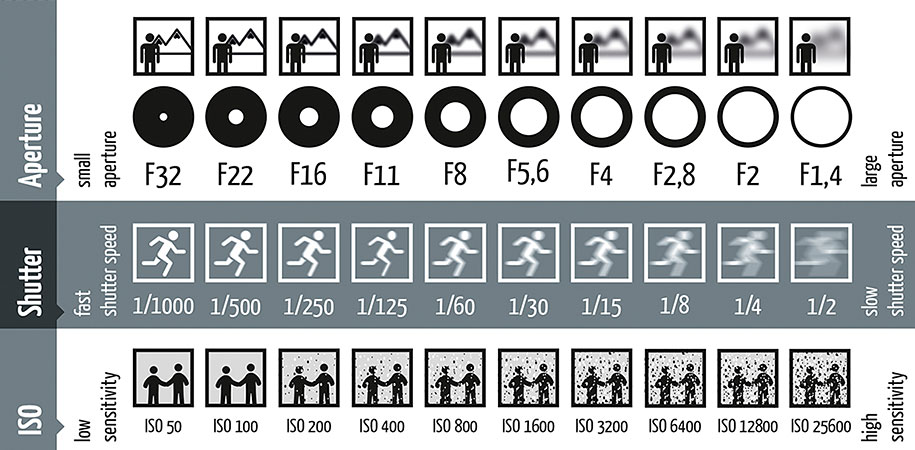 B-RollGet tons of B-roll, more than you thinkCloseup, wide shots, mid shots, facility, aerial, actionCapture footage after interviews based on content discussed in the interviewIf person discusses cars, and tires on cars… get footage of cars and closeups of tires on cars.Graphics/Motion GraphicsLower 3rdsCopywritingStyleStock FootageMotion ArrayStoryblocksEssential GraphicsMusic/Sound FXLicensingMotion ArrayStoryblocksEditingOrganize your footage and projectFolders with Datesname your footageUse Bins to organize your projectFootageGraphicsLogosEssential GFXMusic/SoundFXSequencesFinals